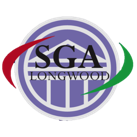 Student Government AssociationSenate MeetingNovember 7, 2017 Approval of the Minutes: 	 Junior Class President Gills Approval of the Agenda:	 Senator Hyman Special Orders of the Day:ROW Award Presented To: Junior Class President Gills Office of Conduct & Integrity - Jen Fraley and Sarah Loth Fraley- Informed Senate that Conduct Board was not recognized this semester because they did not attend the mandatory organization meeting. Fraley- Wanted to talk about the future of Conduct and Honor Board at Longwood, Fraley went to that she would still like students to serve on both board but wanted more corporation between Conduct and Honor Board with the Office of Conduct and Integrity. Fraley- Stated that over the past 4 years there has been a shift with students at Longwood wanting their cases to go to Administrative Hearing instead of going to Conduct/Honor Board  Fraley- Wants to work with the Student Government Association to find a compromise and how the Office of Conduct and Integrity can better service the campus community. Open discussion started after Fraley’s opening remarks Honors Student Association Rep. Galen- Asked how many cases went to Administrative Hearing Fraley- Stated that she did not have the numbers/statistics Junior Class President Gills- Asked about why Conduct/Honor Board was under the Student Government Association. Fraley stated that she did not knowTreasurer Hall- Made a point of clarification that Conduct/Honor Board has always been part of SGA and Justices are elected by the student body and that was why it is under SGAExecutive Senator Darst- Inquired about the vetting process that would be in place if Conduct/Honor Board was under The Office of Conduct and IntegrityFraley- Informed Senate that faculty, staff, students, justices, and organization reps. would serve on a committee and help conduct interviews and would help select Justices for both boards if it was under The Office of Conduct and Integrity. Loft- Stated that election process for Justices was in the hands of SGA and the SGA constitution has the procedures for the current election process Honor Board Chair- Stated that the turnover rate for Justices in Honor Board is high VA-21 Rep. Rollins- Hesitant students will not be involved in the Honor/Conduct Board process if all power if given to The Office of Conduct and IntegritySenator Hyman- Stated that compromise is key in this situation, and brought up the idea of The Office of Conduct and Integrity vetting through the candidates that they think would be the best fit and SGA Senate have the final say in it, and would approve Justices that they think would represent the student at Longwood Historian Moran- Suggested that Honor/Conduct Board hold open houses and educate students about what it is like to be a Justice and a member of the board Treasurer Hall- Brought up the continued issues with Conduct/Honor Board since his Freshmen year at Longwood Secretary Hobson- Requested a clarification on the point of how Justices are chosen currentlyHonor Board Chair- Stated that it was chosen by the Chair, on who will be on the ballot Senator Clarke- Stated that elections for Justices of Honor/Conduct Board is a popularity and favoritism contest Discussion was end, and continue discussion about Honor and Conduct Board will procced forward. President Napier stated that something will be done this year about Honor/Conduct Board Open Forum BSA Rep. Hayes: Inquired about students in the music department being able to showcase their music on the radio station in Farmville BSA Rep. Hayes: Asked about possibly adding a sound engineering Senator Freedom- Asked about adding audio classes back President Napier- Stated that with the new core curriculum professors can notify their class. If you want a class here at Longwood, go talk to the professor that teaches in the department and askSenator Clarke- Stated that student who create their own music can have it played on WLMU radio station FSL Rep. Swinsky- Stated Longwood Work Order website is very confusing for student Freshmen Class President Bowen- Stated he emailed the Work Order Center over 2 months ago and his issue was never resolved Senator Hyman- Brought up the lack of funding CAPS and the students must wait 2 weeks for an appointment if they are seen on a regular basis President Napier – Will reach out to CAPS to have a Rep. speak at SGAFSL Rep Swinsky- No food at Dorrill Dining Hall at 10 amSenator Lowry- Weekly email has a lot of information on it, if there was any way to condense it down and include events that were happening during the week Gary Honickel: Changes are coming to 2018 and a survey is coming out soon to get student input President Napier: Greens To Go is moving to Out of Here Senator Clarke: Maybe including a section in the Rotunda of weekly events Senator Correa: Possibly adding events on a Snap Chat or Instagram account for weekly email events Orders of the Day Executive Report - President Napier Board of Visitors meeting coming up in December, if you have anything you would like President Napier to bring up please email President Napier Clarification Bare Naked Ladies did not receive funds for T-shirts as stated by the Rotunda GO out and VOTE if you have not Thank you Historian Moran for doing a great job with Rides to the Polls Treasurer’s Report – Dustyn Hall SFC Committee Report Reallocation of $6,905.05 Allocation of $150.00 Please look out for an email regarding SFC this coming week Historian’s Report – Historian Moran Constitutions coming to SGA office very soon, please go read and signRide to the Polls has had a great turnout so far with 40+ people Secretary’s Report – Secretary Hobson No report  Requested a moment of since for the victims of the Texas shooting Executive Senators’ Reports- Darst/Brody Committee Heads please see google doc for comments from Executive Senator Darst Committee Head Reports:Student Services- Meeting with Dean Roberts and Lancer Card Center about printing REC- SGA Open House Nov. 16th at 7pm in the Student Union Ball RoomAcademic Affairs- Created surveys regarding add and drop dates, will be sharing soon LEC- Reaching out to the Rotunda about possible an article about communications with LUPD and working on CAPS resolution  Publicity- Making video about library hours and new furniture Executive Senator Brody: #ImproveLu has over 100 likes on Facebook and 15 responses in the last 2 weeks Announcements: Bare Naked Ladies Tabling November 15 from 12 pm-4 and Runway Show from 3 pm to 4pm Senior Class Moe’s Fundraiser Nov. 7th from 5-7 pm Alpha Delta Pi Open House Monday November 13th starting 7 pm Cook-Cole College of Arts & Science Hosting a canned food drive to support families in need over the Holidays Model United Nations Did well at their conference over the weekend, if you would like more information about joining please contact Senator Hyman Student Union Advisory Board Looking for more members and meetings are on Monday nights at 6pm in the Student Union Lip Sync November 8th at 7 pm in Jarman Peer MentorsLook out for interest meetings in the next couple of weeks Gamma Rho Lambda Drag Show this Saturday November 11th at 7 pm in Wygal Costs $3 